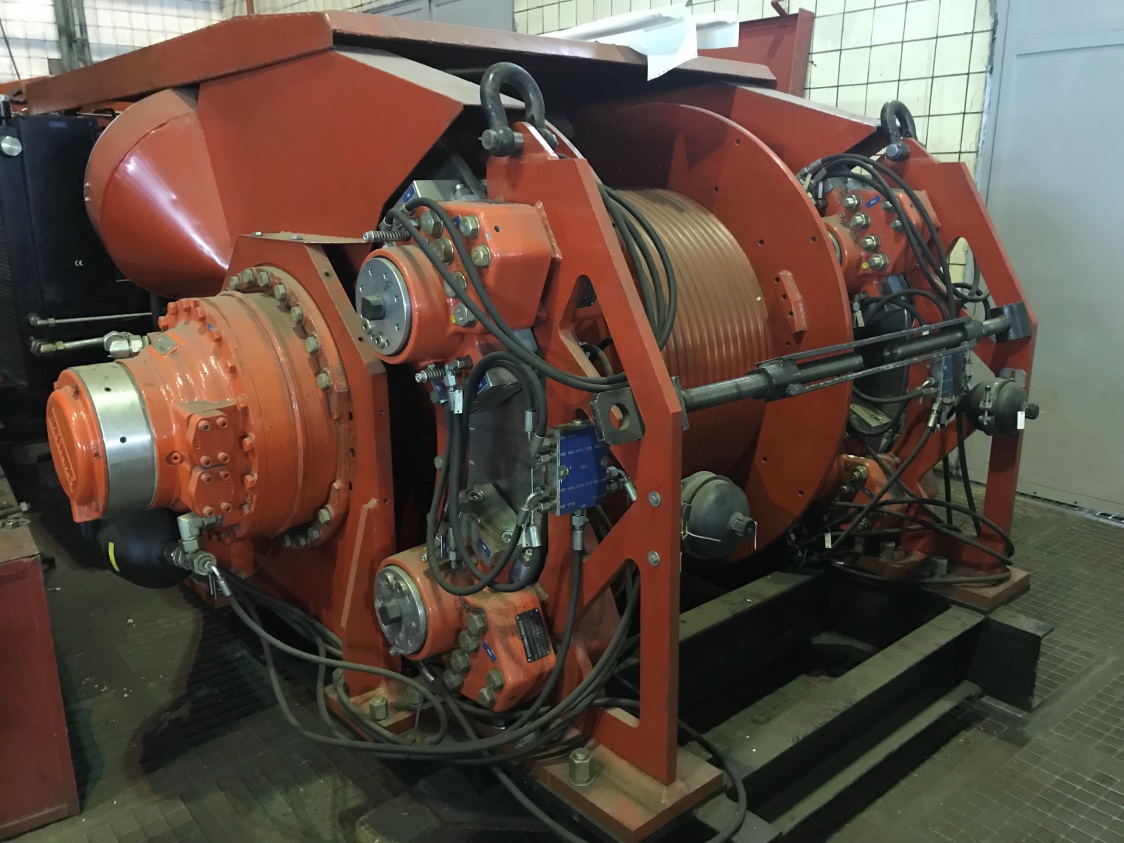 Основные характеристики и размеры гидравлической лебедки ЛГ125-0100000ПСПодробное описание и характеристики приведены в паспорте№ п/пПараметрЗначениеМощность привода, кВт	354Усилие натяжения каната, кН	196Давление в гидросистеме привода барабана, МПа35Давление в системе гидротормоза, МПа14Диапазон скоростей, м/с0 – 1,6Диаметр каната, мм28Скорость вращения барабана, об/мин 0 – 250 Регулирование скорости	бесступенчатоеРабочая жидкость	Shell TellusТ-32, Т-46. 1-68Объем основных насосов, см	250+180Расход при 1900 об/чин, л/мин	775Объем масла в баке, л	800Макс. груз, удерживаемый тормозами, т1 пара1252 пары187,5Габаритыдлина, мм	4 0802 5301 590ширина, мм	4 0802 5301 590высота, мм	4 0802 5301 590Масса, не более, кг6 500